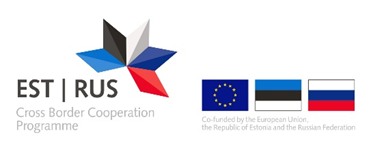 Комитет по физической культуре, спорту и делам молодежи Администрации города Пскова реализует проект ER-78 "HEALTHY“ в рамках программы эстонско-российского приграничного сотрудничества 2014 – 2020 г.г. 18 июня 2019 года в городе Вярска (Эстония) состоялась первая официальная встреча участников проекта, где приняли участия:Полина Зайцева – объединенный технический секретариат, консультант по реализации программы;Владимир Журавлев – Администрация города Пскова, комитет по физической культуре, спорту и делам молодежи, координатор проекта;Рауль Кудре – мэр волостного муниципалитета Сетомаа;Рейн Зайцев – клуб по ориентированию, поселение Вярска;Курмет Карсна  – спортивный клуб города Ряпина;Маргарита Кёедала – специалист муниципалитета Сетомаа, ответственный за переписку между партнерами и организацию встреч;Келли Киттус – специалист пресс-службы муниципалитета Сетомаа, ответственный за подготовку и ведение страницы на Фейсбуке, посвященной проекту;  Не присутствовали на встрече Ульви Опер, координатор проекта, специалист по экономическому развитию муниципалитета Сетомаа;   Энель Лиин, мэр волостного муниципалитета Ряпина. На данной встрече Владимир Журавлев передал Раулю Кудре список участников рабочей группы, сформированной российскими партнерами. Маргарита Кёдала  передала Владимиру Журавлеву проект контракта с подписями всех партнеров.  Рауль Кудре  представил краткий обзор целей проекта, основных направлений деятельности и бюджета проекта. Цели проекта:   - пропагандировать здоровый образ жизни среди населения, проживающего в приграничных областях Эстонии и России, проект предназначен как для коренных жителей, так и для туристов;  - расширить возможности для занятий спортом и отдыха и содействовать сотрудничеству между местным населением и туристами в приграничных районах Эстонии и России;- планируется провести молодежные спортивные лагеря и международные спортивные соревнования, участники которых будут представителями обеих стран;  - разработать электронную карту велодорогу, которая будет проходить через наиболее красивые места/объекты Эстонии и России и сделать общедоступной по Интернету;-   закупить спортинвентарь.В рамках проекта запланирован первый спортивный лагерь, который пройдет в Ряпина (Эстония) с 21 по 24 октября 2019 г. В лагере примут участие 20 детей возрастом от 12 до 14 лет (5 мальчиков и 5 девочек с каждой стороны). Основным видом спорта станет футбол, но другие виды спорта также будут культивироваться.  Также планируется привлечь местных жителей, пригласить их принять участие в тренировках и посмотреть игры. Проживание и питание детей обеспечиваются организатором лагеря. До проведения первого лагеря состоится дополнительная встреча для обсуждения плана проведения лагеря и обзора планов действий на мероприятия следующего года.   Встреча состоится 19 сентября в г. Пскове. 